Jadłospis  konsultowany z dietetykiem  Centrum Dietetycznego Naturhouse TOMAX”					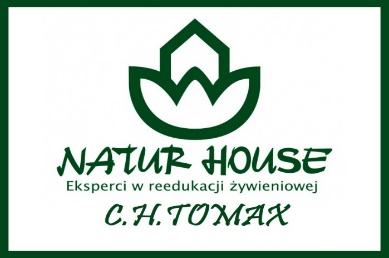 I DZIEŃ DEKADY – 31.01.2022 r.PONIEDZIAŁEKŚniadanie: Kanapki 35g z masłem 5g z jajkiem na twardo 30g , szczypiorek 15g. Mleko 150ml( mleko 2,00% 150ml) Alergeny: gluten, mleko, jaja.Przekąska: jabłko 50gObiad:Pomidorowa z makaronem 150ml.(udko z kurczaka 40g, marchew 20g, pietruszka 20g, seler 20g, por 10g, śmietana 18% 4g, makaron pełnoziarnisty pióra 30g, przecier pomidorowy 5g)  Ryż ze śmietaną, jabłkiem i cynamonem 50g(ryż paraboliczny 30g, jabłko 20g, cynamon 3g, śmietana 18% 3g, jogurt naturalny 3g). Sok jabłko- gruszka 150ml.Alergeny: gluten, seler, jaja, mlekoPodwieczorek:Pieczywo chrupkie z dżemem morel-brzoskwinia( pieczywo chrupkie 15g[ mąka pszenna, otręby  żytnie 13,1%, olej rzepakowy, sól morska, substancja spulchniająca: węglany amonu, emulgator: lecytyny (ze słonecznika)], dżem morelowy 20g[ morela (40%), cukier, woda, substancja żelująca – pektyny, substancja zagęszczająca – guma guar, regulatory kwasowości – kwas cytrynowy i cytryniany sodu]. Kawa inka( mleko 2,00% 150 ml, kawa inka 5g). Alergeny: gluten, mleko, .Bezpłatne konsultacje dietetyczne dla dzieci i rodziców Dietetyk mgr Maja WalasCentrum Dietetyczne Naturhouse TOMAXul. P.O.W 17 (parter)tel. 44 744 16 06„Jadłospis  konsultowany z dietetykiem  Centrum Dietetycznego Naturhouse TOMAX”II DZIEŃ DEKADY – 01.02.2021 r.WTOREKŚniadanie:Kasza manna na mleku( kasza manna 12g, mleko 1,5% 150ml, cukier 5g) . Kanapka 35g 
z masłem 5g, żółtym serem 15g i ogórkiem zielonym 20g. Przekąska: mandarynka 100gAlergeny: gluten, mleko, soja.Obiad:Ryżanka(udko z kurczaka 20g, marchew 30g, pietruszka korzeń 20g, seler korzeń 10g, natka pietruszki 2g, koper 2g, ryż biały 30g). Bryzol z kurczaka( pierś z kurczaka 60g, olej rzepakowy 10g, jajko1/4, mąka pszenna 3g). Surówka z selera, rodzynkami, jabłkiem i jogurtem( seler 20g, rodzynki 10g, jabłko 30g, jogurt grecki 10g). Ziemniaki 50g. Sok jabłko-marchew 150ml.Alergeny: gluten, mleko, seler, jajo.Podwieczorek: Jogurt owocowy 150ml (jogurt naturalny 150g[ mleko, śmietanka, żywe kultury bakterii jogurtowych (streptococcus thermophilus i Lactobacillus delbrueckii subsp. Bulgaricus) oraz L. Acidophilus i Bifidobacterium lactis], banan 60g, brzoskwinia  30g). Biszkopty 30g.Alergeny: gluten, jaja, mlekoBezpłatne konsultacje dietetyczne dla dzieci i rodziców Dietetyk mgr Maja WalasCentrum Dietetyczne Naturhouse TOMAXul. P.O.W 17 (parter)tel. 44 744 16 06„Jadłospis  konsultowany z dietetykiem  Centrum Dietetycznego Naturhouse TOMAX”III DZIEŃ DEKADY- 02.02.2022 r.ŚRODAŚniadanie:Płatki Corn Flakes na mleku( mleko 2,00% 150ml, płatki Corn Flakes 20g). Kanapki 35g 
z masłem 5g, kiełbasą krakowską suchą 15g, papryką czerwoną 10g i zieloną 10g.  
Przekąska: winogron zielony 60g.Alergeny: mleko, gluten, soja, orzechy.Obiad:Barszcz ukraiński z ziemniakami zabielany śmietaną 18%(udko z kurczaka 40g, ziemniaki 50g, marchew 30g, pietruszka korzeń 10g, por 10g, seler korzeń 10g, buraki 40g, fasola Jas 20g, kukurydza 10g, śmietana 18%[ mleko, śmietanka, żywe kultury bakterii jogurtowych (streptococcus thermophilus i Lactobacillus delbrueckii subsp. Bulgaricus) oraz L. Acidophilus i Bifidobacterium lactis]). Spaghetti( łopatka mielona 60g, przecier pomidorowy 15g, marchew 20g, pietruszka 10g, seler 10g, olej rzepakowy 3ml). Sok jabłko -gruszka 150ml.Alergeny: gluten, mleko, jaja, seler.Podwieczorek:Kanapki 35g z masłem 5g z pastą jajeczną 30g(jaja 25g, masło 5g, rzodkiew 10g, szczypiorek 5g). Kawa inka 150ml( mleko 2,00% 150ml, kawa inka 5g) Alergeny: gluten, mleko, jaja.Bezpłatne konsultacje dietetyczne dla dzieci i rodziców Dietetyk mgr Maja WalasCentrum Dietetyczne Naturhouse TOMAXul. P.O.W 17 (parter)tel. 44 744 16 06„Jadłospis  konsultowany z dietetykiem  Centrum Dietetycznego Naturhouse TOMAX”IV DZIEŃ DEKADY – 03.02.2022 r.CZWARTEKŚniadanie:Kanapka 50g z masłem 5g,  z polędwicą sopocką 20g, z pomidorem  20g i szczypiorkiem 5g na liściu sałaty 5g. Herbata rumiankowa 150ml.
Przekąska: banan 130gAlergeny: gluten, mleko, seler, gorczyca, sezam.Obiad:Zupa krem z soczewicy zabielana jogurtem naturalnym z groszkiem ptysiowym( porcja rosołowa z kurczaka 20g, marchew 30g, pietruszka korzeń 10g, seler korzeń 10g, por 10g, soczewica 20g, jogurt grecki 25g, groszek ptysiowy 15g). Pulpety drobiowe 
z pomidorami( pierś z kurczaka 60g, przecier pomidorowy 15g, olej rzepakowy 3ml), brokuły 60g, ziemniaki 50g. sok – jabłko – marchew 150ml.Alergeny: gluten, sezam, mlekoPodwieczorek:Ciasto drożdżowe 38g z serkiem brzoskwiniowym 150g. Kakao 150ml(mleko 2,00%, kakao 3g).Alergeny: gluten, jaja, mlekoBezpłatne konsultacje dietetyczne dla dzieci i rodziców Dietetyk mgr Maja WalasCentrum Dietetyczne Naturhouse TOMAXul. P.O.W 17 (parter)tel. 44 744 16 06„Jadłospis  konsultowany z dietetykiem  Centrum Dietetycznego Naturhouse TOMAX”V DZIEŃ DEKADY – 04.02.2022 r.PiątekŚniadanie:Kanapki 35g[ mąka pszenna(zawiera gluten), woda, sól, drożdże, Mieszanka Piekarska: (mąka pszenna, emulator E472e, mąka sojowa, kwas askorbinowy, enzymy)], z masłem 5g,
 z polędwicą drobiową15g, z kolorową papryką( zielona 10g, czerwona 10g), Mleko 150ml.
Przekąska: jabłko 50gObiad:Zupa z białej kapusty zabielana jogurtem greckim( skrzydło z indyka 20g, marchew 30g, pietruszka korzeń 20g, seler korzeń 10g, cebula 10g, natka pietruszki 2g, ziemniaki 50g, biała kapusta 70g, jogurt grecki 25g[– mleko, śmietanka, żywe kultury bakterii jogurtowych (streptococcus thermophilus i Lactobacillus delbrueckii subsp. Bulgaricus) oraz L. Acidophilus i Bifidobacterium lactis] ). Ryba po grecku( Mintaj 60g, marchew 30g, pietruszka 15g, seler korzeń 10g, por 10g, cebula 10g, przecier pomidorowy 15g[przecier pomidorowy 100%] , olej rzepakowy 3ml[100% rafinowany olej rzepakowy z pierwszego tłoczenia, filtrowany 
na zimno], mąka 3g). Ryż paraboliczny35g. Kompot jabłkowo gruszkowy 150ml[– sok jabłkowy NFC 50%, sok gruszkowy 50%].Alergeny: mleko, ryba, seler, bazylia: gluten, jaja, soja, gorczyca, orzeszki ziemne, sezamPodwieczorek:Kisiel o smaku wiśniowym 150ml [skrobia zaiemniaczana, regulator kwasowości: kwas cytrynowy; barwnik: antocyjany; aromat, witamina C, suszony koncentrat z wiśni 0,1%. Produkt może zawierać gluten, jaja, mleko, soję]. Ciastka owsiane z żurawiną 33g [produkty pochodzące z pełnoziarnistego owsa 60,6% (płatki owsiane, mąka owsiana), tłuszcz palmowy, nierafinowany cukier trzcinowy, żurawina słodzona suszona 6,4% (żurawina, cukier trzcinowy, mąka ryżowa, olej słonecznikowy), syrop glukozowy 4%, serwatka w proszku (mleko), substancja spulchniająca: węglany sodu; sól morska, ekstrakt słodu jęczmiennego, aromat.]. Winogron zielony 50g.Alergeny: gluten, jaja, mleko,, soja, orzechy„Jadłospis  konsultowany z dietetykiem  Centrum Dietetycznego Naturhouse TOMAX”VI DZIEŃ DEKADY – 07.02.2022 r. Poniedziałek:Śniadanie: Zupa mleczna z płatkami miodowymi 150ml(mleko 2,00%, płatki miodowe 20g). Angielka 35g[ mąka pszenna(zawiera gluten), woda, sól, drożdże, Mieszanka Piekarska: (mąka pszenna, emulator E472e, mąka sojowa, kwas askorbinowy, enzymy)], z masłem 5g[ śmietanka, masło, serwatka w proszku, emulgator E471, sól (0,1%), barwnik E160a: Beta-karoten, aromat. Zawartość tłuszczu mlecznego 61%], serem żółtym10g, rzodkiewką 20g. Przekąska: gruszka 70gAlergeny: gluten, sezam, mleko, jaja, orzechy, soja.Obiad: Zalewajka z kiełbasą i ziemniakami zabielana śmietaną 18%(kiełbasa podwawelska wieprzowa 20g[ mięso wieprzowe 97,1%, sól, przyprawy ( w tym gorczyca), hydrolizat białka roślinnego z  soi, ekstrakt drożdżowy, ekstrakty przypraw, wzmacniacz smaku: E 621, substancja konserwująca: E 250, jelito wieprzowe (osłonka)], barszcz biały 50ml, ziemniaki 50g, śmietana 18% 25g[mleko, śmietanka, żywe kultury bakterii jogurtowych (streptococcus thermophilus i Lactobacillus delbrueckii subsp. Bulgaricus) oraz L. Acidophilus 
i Bifidobacterium lactis],czosnek 1g, cukier 2g, majeranek 0,3g, barszcz biały 20g). Kluski leniwe 70g.(mąka pszenna 15g, ser biały półtłusty 40g, masło śmietankowe 2g, cynamon 3g, cukier trzcinowy 3g, jajo 1/2). Sok jabłkowy 150ml.Podwieczorek: Kanapka 35g[ mąka pszenna 65%(zawiera gluten), mąka żytnia 30% (zawiera gluten), zakwas (mąka żytnia), woda), woda, sól, drożdże, zaciemniacz słodowy, mieszanka ziaren (płatki żytnie, płatki owsiane, siemię lniane, słonecznik, otręby żytnie, dynia), z masłem 5g[śmietanka, masło, serwatka w proszku, emulgator E471, sól (0,1%), barwnik E160a: Beta-karoten, aromat. Zawartość tłuszczu mlecznego 61%], z polędwicą drobiową 30g i kolorową papryką30g na liściu sałaty 5g. Herbata z miodem i cytryną.( miód 5g[syrop glukozowo – fruktozowy, cukier, woda, aromat miodowy, karmel] , sok z cytryny 3g).Alergeny: gluten, mleko, seler, soja.Bezpłatne konsultacje dietetyczne dla dzieci i rodziców Dietetyk mgr Maja WalasCentrum Dietetyczne Naturhouse TOMAXul. P.O.W 17 (parter)tel. 44 744 16 06„Jadłospis  konsultowany z dietetykiem  Centrum Dietetycznego Naturhouse TOMAX”VII DZIEŃ DEKADY- 08.02.2022 r.Wtorek  Śniadanie:Kanapki 35g[mąka pszenna(zawiera gluten), woda, sól, drożdże, Mieszanka Piekarska: (mąka pszenna, emulator E472e, mąka sojowa, kwas askorbinowy, enzymy)], z masłem 5g[śmietanka, masło, serwatka w proszku, emulgator E471, sól (0,1%), barwnik E160a: Beta-karoten, aromat. Zawartość tłuszczu mlecznego 61%], szynka wiejska 25g[ 100g produktu wykonano z 104,0g mięsa wieprzowego, sól, izolat, białka sojowego, skrobia ryżowa, glukoza, błonnik roślinny pszenny (bezglutenowy), białko wieprzowe kolagenowe, przyprawy, ekstrakty przypraw, wzmacniacz smaku E 621, przeciw utleniacze E 316, substancja konserwująca E250, W osłonce niejadalnej], pomidor 20g, szczypiorek 5g. Kakao 150ml.Przekąska: Mandarynka 130gAlergeny: gluten, mleko, soja, jaja, sezam, orzechy.Obiad:Krupnik z kaszy jęczmiennej 150ml(udko z kurczaka 20g, marchew 30g, pietruszka – korzeń 20g, seler – korzeń 10g, por 10g, kasza jęczmienna 20g, ziemniaki 20g). Kotlet schabowy 60g( Jajo1/2 30g, mąka pełnoziarnista 3g, olej rzepakowy 10g[100% rafinowany olej rzepakowy z pierwszego tłoczenia, filtrowany na zimno], bułka tarta 3g[mąka pszenna, (zawiera gluten), woda, sól, cukier, drożdże, Mieszanka Piekarska: (mąka pszenna, emulator E472e, mąka sojowa, kwas askorbinowy, enzymy)]) z ziemniakami25g. Marchewka 
z groszkiem(marchew gotowana 50g, Groszek zielony 10g), Herbata malina-pigwa 150ml.Alergeny: gluten, jaja, seler.Podwieczorek:Wafle kukurydziane 15g[ kukurydza 89,4% 9grys kukurydziany, ziarno kukurydzy), ryż biały, sól himalajska. Produkt bezglutenowy],  z dżemem truskawkowym 20g[truskawki 40%, cukier, woda, substancja żelująca – gumaguar, regulatory kwasowości – kwas cytrynowy i cytryniany sodu, przeciwutleniacz kwas askorbinowy], Mleko 200ml. Banan 30g.Alergeny: mleko, jaja, glutenBezpłatne konsultacje dietetyczne dla dzieci i rodziców Dietetyk mgr Maja WalasCentrum Dietetyczne Naturhouse TOMAXul. P.O.W 17 (parter)tel. 44 744 16 06 „Jadłospis  konsultowany z dietetykiem  Centrum Dietetycznego Naturhouse TOMAX”				VIII DZIEŃ DEKADY -  09.02.2022 r.ŚRODAŚniadanie:Płatki owsiane z żurawiną 150ml(mleko 2,00%, płatki owsiane 15g, żurawina 15g). Chleb żytni 50g, z masłem 5g z serem białym twarogowym półtłustym 15g, Przekąska: jabłko 60gAlergeny: gluten, mleko.Obiad:Zupa koperkowa z ryżem.( porcja rosołowa z udka drobiu 20g, marchew 30g, pietruszka korzeń 20g, seler korzeń 10g, koper 2g, ryż biały 36g, jogurt naturalny 2% 25g[ mleko, śmietanka, żywe kultury bakterii jogurtowych (streptococcus thermophilus i Lactobacillus delbrueckii subsp. Bulgaricus) oraz L. Acidophilus i Bifidobacterium lactis]. Kotlet mielony 30g(mięso mielone z łopatki wieprzowe 60g, cebula 10g, jajko ½, bułka tarta 10g, olej 3g), ziemniaki 30g, surówka z białej kapusty, kopru, marchwi i jabłka 25g. Sok jabłko-marchew 150ml.Alergeny: seler, mleko, gluten.Podwieczorek:Chałka 50g[ mąka pszenna(zawiera gluten), jaja, margaryna, woda, cukier, drożdże, Mieszanka Piekarska: (mąka pszenna, emulator E472e, mąka sojowa, kwas askorbinowy, enzymy)], 
z masłem 4g[ śmietanka, masło, serwatka w proszku, emulgator E471, sól (0,1%), barwnik E160a: Beta-karoten, aromat. Zawartość tłuszczu mlecznego 61%],  dżem owoce leśne 10g, kakao( mleko 1,5% 150ml, kakao 5g). Alergeny: gluten, mleko.Bezpłatne konsultacje dietetyczne dla dzieci i rodziców Dietetyk mgr Maja WalasCentrum Dietetyczne Naturhouse TOMAXul. P.O.W 17 (parter)tel. 44 744 16 06„Jadłospis  konsultowany z dietetykiem  Centrum Dietetycznego Naturhouse TOMAX”DEKADA IX – 10.02.2022 r.Czwartek:Śniadanie:Kanapka 50g [ mąka pszenna 65%(zawiera gluten), mąka żytnia 30% (zawiera gluten),  zakwas (mąka żytnia), woda), woda, sól, drożdże, zaciemniacz słodowy, mieszanka ziaren (płatki żytnie, płatki owsiane, siemię lniane, słonecznik, otręby żytnie, dynia)], z masłem 5g[śmietanka, masło, serwatka w proszku, emulgator E471, sól (0,1%), barwnik E160a: Beta-karoten, aromat. Zawartość tłuszczu mlecznego 61%]. Polędwica sopocka 30g[ mięso wieprzowe80,3%, woda, sól, białko sojowe, stabilizatory E450, E451, E331, E452, substancja zagęszczająca E 407, przyprawy, warzywa i ich ekstrakty (w tym seler), dekstroza, wzmacniacz smaku E621, przeciwutleniacz  E 316, hemoglobina, laktoza (pochodna mleka), aromat, substancja konserwująca E250]. z ogórkiem zielonym 30g, papryką czerwoną 25g. Herbata z cytryną 200ml.Przekąska: winogron zielony 40gAlergeny: gluten, mleko, seler.Obiad:Zupa ziemniaczana na wywarze warzywno – drobiowym z natką pietruszki, zabielana jogurtem greckim( udko z kurczaka 20g, marchew 30g, pietruszka korzeń 20g, seler korzeń 10g, natka pietruszki 2g, cebula 10g, ziemniaki 50g, jogurt grecki 25g[ mleko, śmietanka, żywe kultury bakterii jogurtowych (streptococcus thermophilus i Lactobacillus delbrueckii subsp. Bulgaricus) oraz L. Acidophilus i Bifidobacterium lactis]). Kasza gryczana 30g. Pieczeń w sosie własnym 60g. Kiszony ogórek 60g. Herbata malinowa 150ml.Alergeny: gluten, gorczyca, nasiona sezamu, mleko, seler, czosnek.Podwieczorek: Kisiel wiśniowy 250ml[ – skrobia ziemniaczana, regulator kwasowości: kwas cytrynowy; barwnik: antocyjany; aromat, witamina C, suszony koncentrat z wiśni 0,1%. Produkt może zawierać gluten, jaja, mleko, soję]. Ciasteczka owsiane kokosowe podlane czekoladą 38g[produkty pochodzące z pełnoziarnistego owsa 42,4% (płatki owsiane, mąka owsiana), czekolada 21% (miazga kakaowa, cukier, tłuszcz kakaowy, emulgator: lecytyny (z soi); aromat), tłuszcz palmowy nieutwardzony, wiórki kokosowe 10,3%, nierafinowany cukier trzcinowy, syrop glukozowy 3,4%, substancje spulchniające: węglany sodu (soda oczyszczona), sól morska, melasa trzcinowa, aromat, pozyskiwany z kontrolowanych plantacji palm olejowych, które nie zagrażają lasom tropikalnym i ich mieszkańcom]. Jabłko crispy bananowe 33g.Alergeny: gluten, jaja, mleko, soja, orzeszki arachidowe inne orzechy.„Jadłospis  konsultowany z dietetykiem  Centrum Dietetycznego Naturhouse TOMAX”DEKADA X– 11.02.2022 r.Piątek:Śniadanie:Płatki czekoladowe( płatki czekoladowe  30g, mleko 2,00% 150ml). Kanapka 35g[ mąka pszenna(zawiera gluten), woda, sól, drożdże, Mieszanka Piekarska: (mąka pszenna, emulator E472e, mąka sojowa, kwas askorbinowy, enzymy)], z masłem 5g[śmietanka, masło, serwatka w proszku, emulgator E471, sól (0,1%), barwnik E160a: Beta-karoten, aromat. Zawartość tłuszczu mlecznego 61%], z pomidorem 20g i  ogórkiem zielonym 30g. Przekąska: banan  60gAlergeny: gluten, mleko, sojaObiad:Zupa pomidorowa z ryżem zabielana jogurtem greckim( łopatka extra bez kości 20g, marchew 30g, pietruszka korzeń 10g, por 10g, seler korzeń 10g, cebula 10g, przecier pomidorowy 15g[przecier pomidorowy 100%] , ryż biały 25g[może zawierać gluten] , jogurt grecki 25g[– mleko, śmietanka, żywe kultury bakterii jogurtowych (streptococcus thermophilus 
i Lactobacillus delbrueckii subsp. Bulgaricus) oraz L. Acidophilus i Bifidobacterium lactis] ). Placki ziemniaczane z cukrem( ziemniaki 160g, jajko 5g, mąka pszenna, 10g, cebula 10g, olej rzepakowy 2g[100% rafinowany olej rzepakowy z pierwszego tłoczenia, filtrowany na zimno], cukier 10g). Sok jabłkowy 150ml.Alergeny: gluten, jaja, seler, mlekoPodwieczorek:Kanapka 35g [mąka pszenna (65%)(zawiera gluten), mąka żytnia 30%(zawiera gluten), zakwas (mąka żytnia, woda) woda, sól, drożdże], z masłem[ śmietanka, masło, serwatka w proszku, emulgator E471, sól (0,1%), barwnik E160a: Beta-karoten, aromat. Zawartość tłuszczu mlecznego 61%] i z pastą  z tuńczyka (jajko na twardo 1/4, ogórek kiszony 15g, tuńczyk 20g). Melisa 150ml. Alergeny: gluten, jaja, mleko, ryby.Bezpłatne konsultacje dietetyczne dla dzieci i rodziców Dietetyk mgr Maja WalasCentrum Dietetyczne Naturhouse TOMAXul. P.O.W 17 (parter)tel. 44 744 16 06